Краткая психологическая характеристика основных типов личностиКвадратЕсли Вашей основной формой оказался Квадрат, то вы -- неутомимый труженик! Квадраты -коллекционеры всевозможных данных. Все сведения систематизированы, разложены по полочкам. Квадрат способен выдать необходимую информацию моментально. Поэтому Квадраты заслуженно слывут эрудитами, по крайней мере, в своей области.Мыслительный анализ - - сильная сторона Квадрата. Квадраты скорее "вычисляют" результат, чем догадываются о нем. Квадраты чрезвычайно внимательны к деталям, подробностям.Квадраты любят раз и навсегда заведенный порядок. Он постоянно "упорядочивает", организует людей и вещи вокруг себя.Минусы. Чрезмерное пристрастие к деталям, потребность в дополнительной, уточняющей информации для принятия решения лишает Квадрата оперативности. Аккуратность, порядок, соблюдение правил и приличий могут развиться до парализующей крайности. Рациональность, эмоциональная сухость и холодность мешают Квадратам быстро устанавливать контакты с разными лицами. Квадрат неэффективно действует в аморфной ситуации.ТреугольникЭта форма символизирует лидерство и многие Треугольники ощущают в этом своепредназначение. Самая характерная особенность истинного Треугольника способностьконцентрироваться на главной цели. Они, как и их родственники — Квадраты, относятся к линейным формам и в тенденции также являются "левополушарными" мыслителями, способными глубоко и быстро анализировать ситуацию. Однако в противоположность Квадратам, ориентированным на детали, Треугольники сосредотачиваются на главном, на сути проблемы. Треугольник - - это уверенный человек, постоянно соперничающий, конкурирующей с другими. Доминирующая установка в любом деле -- это установка на победу, выигрыш, успех! Они весьма успешно учатся тому, что соответствует их прагматической ориентации, способствует достижению главных целей, и впитывают, как губка, полезную информацию.Главное отрицательное качество "треугольной" формы: сильный эгоцентризм, направленность на себя. Треугольники заставляют все и всех вращаться вокруг себя, без них жизнь потеряла бы свою остроту.ПрямоугольникСимволизирует состояние перехода и изменения. Это временная форма личности, которую могут "носить" остальные четыре сравнительно устойчивые фигуры в определенные периоды жизни. Это - люди, не удовлетворенные тем образом жизни, который они ведут сейчас, и поэтому занятые поисками лучшего положения.Основным психическим состоянием Прямоугольника является более или менее осознаваемое состояние замешательства, запутанности в проблемах и неопределенности в отношении себя на данный момент времени.Наиболее характерные черты Прямоугольников - - непоследовательность и непредсказуемость поступков в течение переходного периода. Прямоугольники могут сильно меняться изо дня в день и даже в пределах одного дня! Если внимательно присмотреться к поведению Прямоугольника, то можно заметить, что он примеряет в течение всего периода одежду других форм: "треугольную", "круглую" и т.д. Прямоугольникам общение с другими людьми просто необходимо, и в этом заключается еще одна сложность переходного периода.Тем не менее, как и у всех людей, у Прямоугольников обнаруживаются позитивные качества, привлекающие к ним окружающих. Это, прежде всего, - - любознательность, пытливость, живой интерес ко всему происходящему и... смелость! Правда, оборотной стороной этого является чрезмерная доверчивость, внушаемость, наивность. Поэтому Прямоугольниками легко манипулировать. "Прямоугольность" — всего лишь стадия. Она пройдет!КругЭто мифологический символ гармонии. Тот, кто уверенно выбирает его, искренне заинтересован в хороших межличностных отношениях. Высшая ценность для Круга - - люди, их благополучие. Круг - - самый доброжелательный из пяти форм. Он чаще всего служит тем "клеем", который скрепляет и рабочий коллектив, и семью, т.е. стабилизирует группу. Круги — самые лучшие коммуникаторы среди пяти форм, прежде всего потому, что они лучшие слушатели, они обладают высокой чувствительностью, развитой эмпатией способностью сопереживать, сочувствовать, эмоционально отзываться на переживания другого человека. Круг ощущает чужую радость и чувствует чужую боль как свою собственную. Естественно, что люди тянутся к Кругам. Круги великолепно "читают" людей и в одну минуту способны распознать притворщика, обманщика. Круги "болеют" за свой коллектив, но, как правило, они слабые менеджеры и руководители в сфере бизнеса. В силу их направленности скорее на людей, чем на дело, слишком уж стараются угодить каждому. Они пытаются сохранить мир и ради этого иногда избегают занимать "твердую" позицию и принимать непопулярные решения. Для Круга нет ничего более тяжелого, чем вступать в межличностный конфликт. Круг счастлив тогда, когда все ладят друг с другом. Поэтому, когда у Круга возникает с кем-то конфликт, наиболее вероятно, что именно круг уступит первым. Круги не отличаются решительностью, слабы в "политических играх" и часто не могут подать себя и свою "команду" должным образом. Однако в одном Круги проявляют завидную твердость. Если дело касается вопросов морали или нарушения справедливости.Круг - это нелинейная форма, и те, кто уверенно идентифицирует себя с Кругом, скорее относятся к "правополушарным" мыслителям. Правополушарное мышление—более образное, интуитивное, эмоционально окрашенное, скорее интегративное, чем анализирующее. Поэтому переработка информации у Кругов осуществляется не в последовательном формате, а скорее мозаично, прорывами, с пропуском отдельных звеньев. Главные черты их стиля мышления -ориентация на ценности, оценки, чувства и стремление найти общее даже в противоположных точках зрения. Можно сказать, что Круг — прирожденный психолог.ЗигзагЭта фигура символизирует креативность, творчество, хотя бы потому, что она самая уникальная из пяти фигур и единственная разомкнутая фигура. Если Вы твердо выбрали Зигзаг в качестве основной формы, то Вы скорее всего истинный "правополушарный" мыслитель, инакомыслящий.Итак, Вам свойственна образность, интуитивность, интегративность, мозаичность. Строгая последовательная дедукция — это не Ваш стиль. Мысль Зигзага делает отчаянные прыжки: от а... к... я! Поэтому многим линейным, "левополушарным" трудно понять Зигзагов. "Правополушарное" мышление не фиксируется на деталях, поэтому оно, упрощая в чем-то картину мира, позволяет строить гармоничные образы, видеть красоту. Зигзаги обычно имеют развитое эстетическое чувство. Доминирующим стилем мышления Зигзага чаше всего является синтетический стиль. Комбинирование абсолютно различных, несходных идей и создание на этой основе чего-то нового, оригинального -- вот что нравится Зигзагам. Зигзаги не заинтересованы в консенсусе и добиваются синтеза не путем уступок, а наоборот - заострением конфликта идей и построением новой концепции, в которой этот конфликт получает свое разрешение, "снимается". Зигзаги склонны видеть мир постоянно меняющимся. Зигзаги просто не могут продуктивно трудиться в хорошо структурированных ситуациях. Им необходимо иметь большое разнообразие и высокий уровень стимуляции на рабочем месте. Они также хотят быть независимыми от других в своей работе, устремлены в будущее и больше интересуются возможностью, чем действительностью. Мир идей для них также реален, как мир вещей для остальных, они неутомимые проповедники своих идей и способны мотивировать всех вокруг себя. Однако им не хватает политичности: они несдержанны, очень экспрессивны ("режут правду в глаза"), что часто мешает им проводить свои идеи в жизнь. К тому же, они не сильны в проработке конкретных деталей и не слишком настойчивы в доведении дела до конца.ДЕТСКИЙ ВЫБОР:Свинцов Джон, Шеньшина Лера, Симоненко Алина, Максютова Юля, Лукьяненко Оля, Ружаковский Никита. Семичев Глеб, Якушева Настя,  Вировая Кристина, Никифоров Кирилл.Шалыгина Алёна, Клименко Ульяна, Кухтарь Антон, Дятченко Саша, Бариев Родион, Корецкая Карина, Филянов Слава.Возгрина Кристина, Юшкова Алина, Мартынов Никита, Денисов Саша.Листунов Сергей Кириенко Данил, Серкова Юля, Кустова Катя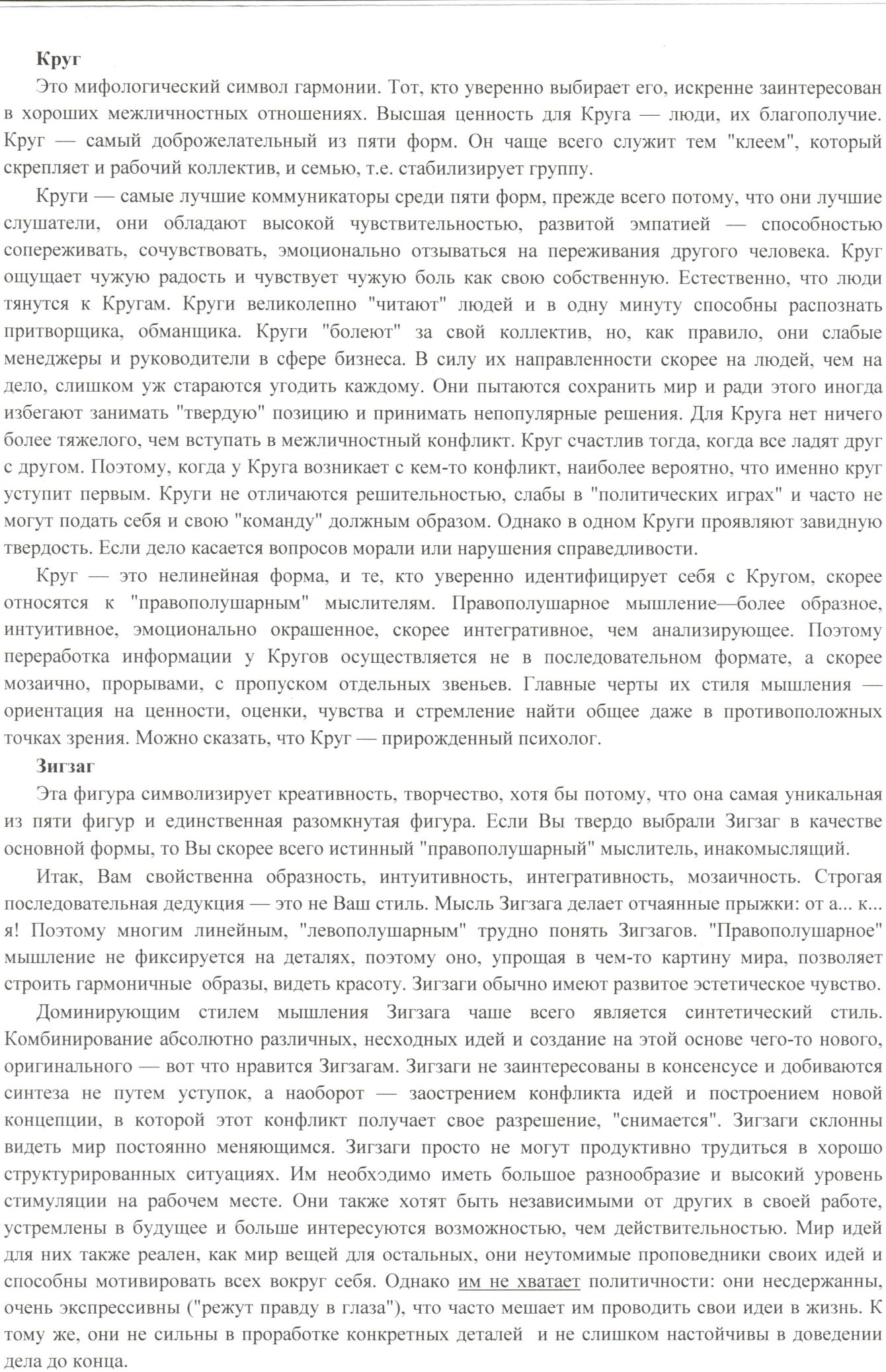 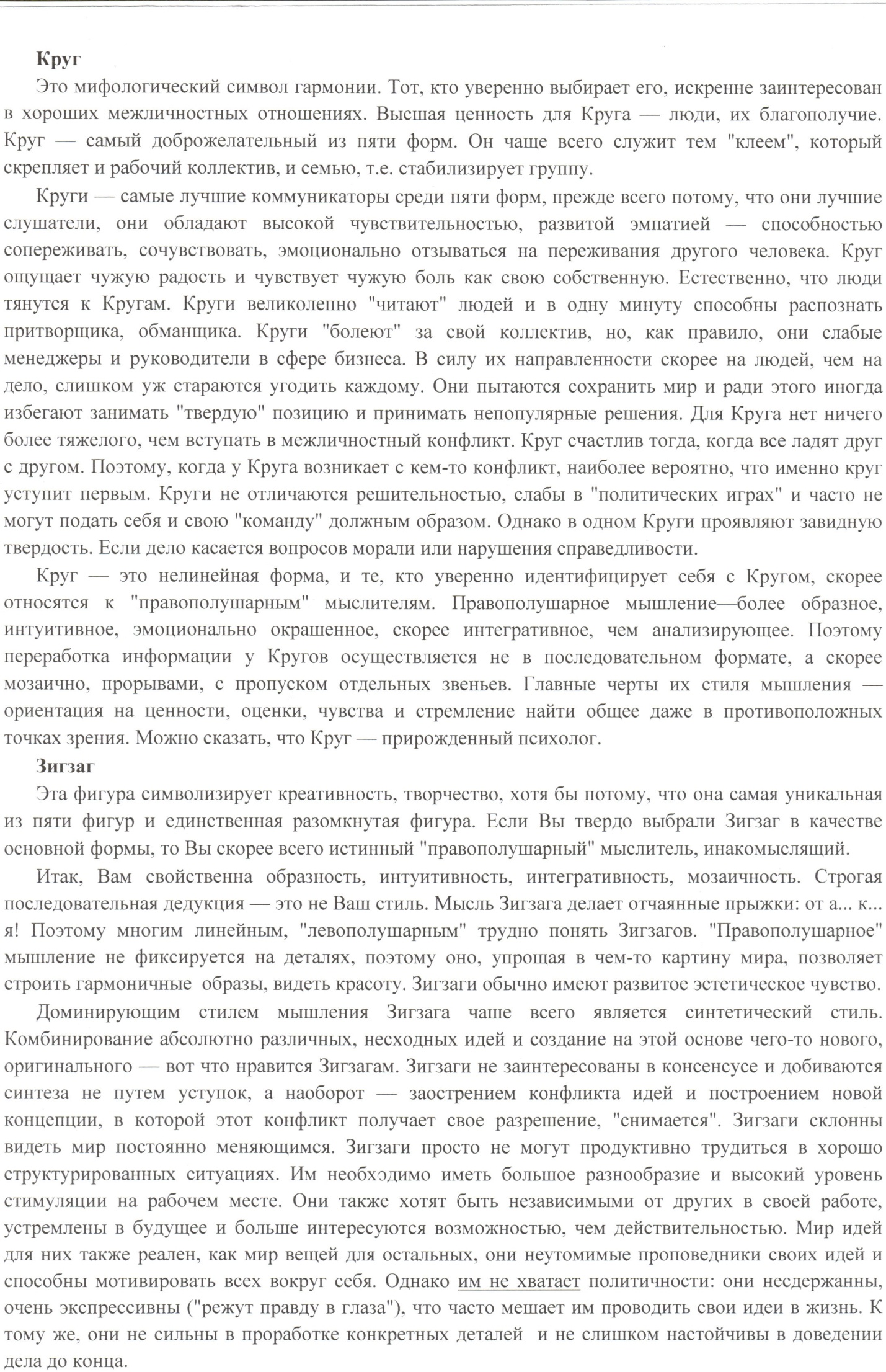 